FİNANS EKONOMİ ve SOSYAL ARAŞTIRMALAR DERGİSİ (FESA)RESEARCH OF FİNANCİAL ECONOMİC AND SOCİAL STUDİES (RFES)Cilt 5/Sayı 3FESA EYLÜL2020Baş Editör / Editör / İmtiyaz SahibiEditör Yardımcıları / Vice EditorsYayın Kurulu / Publishing Board  Yayın Sekreterleri/ SecretaryOnline Dergi ve Web (Online Journal and Webpage)İngilizce Redaksiyon/ English ProofreadingRedaksiyon/ ProofreadingBilişim Sorumlusu/ Computer OfficerYazışma Adresi/ AdressFinans Ekonomi ve Sosyal Araştırmaları Dergisi Editörlüğü Narlıbahçe Sokak No:11 Cağaloğlu/İSTANBUL TÜRKİYETelefon: 0 (212) 511 54 32                                    Fax: 0 (212) 511 36 50 E-posta:  SRKN.CLK@hotmail.com                   Web: http://dergipark.gov.tr/fesaYasal Sorumluluk / Legal Responsibility Dergide yayımlanan yazıların sorumluluğu yazarlarına ve çevirmenlerine aittir.The authors and translators are responsible for the content of their papers.Yayın Hakları / Copyright and Permissions Tüm yayın hakları saklıdır. Bu derginin hiçbir bölümü yazılı ön izin olmaksızın hiçbir biçimde ve hiçbir yolla yeniden üretilemez ve dağıtılamaz, kaynakçada gösterilmeden atıf yapılamaz.All rights reserved. No part of this publication may be reproduced and disseminated in any means without the prior written permission of Finans Ekonomi ve Sosyal Araştırmaları Derneği (FESA). No citation can be made without reference.Dizgi Beta Basım Yayın Dağıtım Narlıbahçe Sokak No:11 Cağaloğlu/İSTANBUL
TÜRKİYETelefon:   0 (212) 511 54 32 - 0 (212) 519 01 77
Fax:  0 (212) 513 87 05 -  0 (212) 511 36 50
Email:  bilgi@betayayincilik.comBu Sayının Baskı Tarihi: 30.09.2020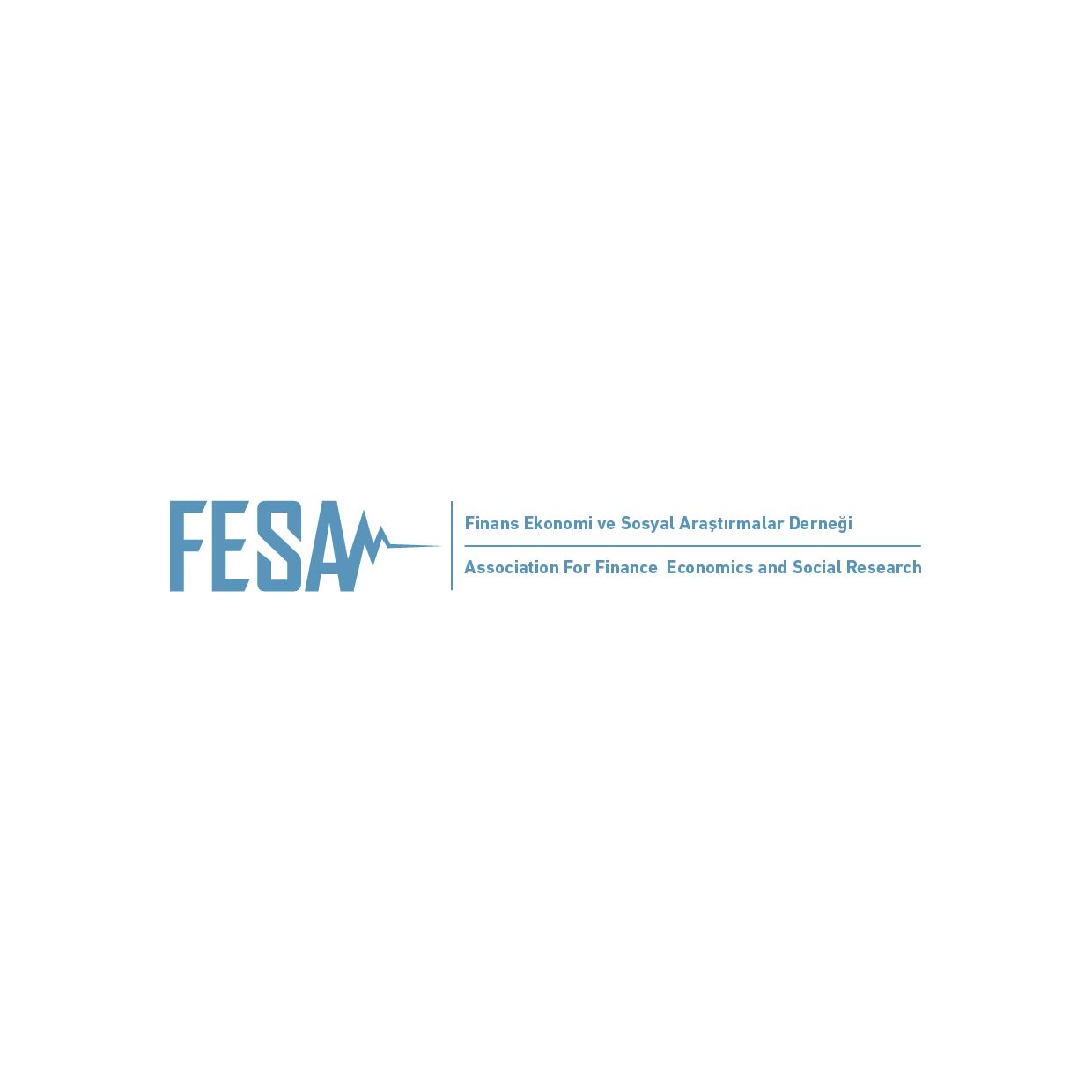 Finans Ekonomi ve Sosyal Araştırmaları Dergisi (FESA)Journal of Finance Economic and Social Research (JFESR)HakkımızdaFinansal Kurumların ekonomide yarattığı katma değeri artırarak; temsil ettiği sektörlerin ulusal ve uluslararası alanda güç ve etki alanlarının artmasına liderlik etmek vizyonu ile kurulan Finansal Ekonomik Sosyal Araştırmalar Dergisi FESA’nın hakemli “FESA”(RFES) içerisinde yayınlanacak makalelerde aranan şekil şartları aşağıda belirtildiği gibidir. Makalelerin değerlendirmeye alınabilmesi için Dergipark (http://dergipark.gov.tr/fesa) üzerinden ulaştırılması gereklidir. AmacımızFinans Ekonomi ve Sosyal Araştırmaları Dergisi yılda dört kez yayımlanacak olan akademik hakemli bir dergidir. Derginin amacı; ekonomi, bankacılık, iktisat, maliye, sigortacılık, sosyal bilimler ve finans alanlarında özgün çalışmalara dayanan makalelere yer vererek ulusal ve uluslararası alanda sosyal bilimler literatürüne katkıda bulunmaktır. Bu kapsamda Uluslararası Finans Ekonomi ve Sosyal Araştırmaları Dergisi; konuyla ilgilenen bütün disiplinlerden gelecek araştırmalara açıktır. Ayrıca dergi, sadece akademisyenlerden gelen yazıları değil, araştırmacı ve uygulamacılardan gelecek yazıları da değerlendirmek arzusundadır.Kapsam
Finans Ekonomi ve Sosyal Araştırmaları Dergisi (FESA), hakemli bir dergidir. Dergi, ekonomi, bankacılık, iktisat, maliye, sigortacılık, sosyal bilimler ve finans dallarının tüm alt disiplinlerinde  hazırlanmış teorik-analitik-ampirik araştırmalar ve incelemelere açık bir dergidir.Yayın PolitikasıDerginin yayın politikasına ilişkin temel ilkeler şunlardır:Dergide Türkçe ya da İngilizce olarak hazırlanmış çalışmalara yer verilecektir.Türkçe hazırlanan yazıların İngilizce özetleri de eklenecektir.Yazarlar tarafından dergiye gönderilecek yazılar başka hiçbir yerde yayınlanmamış olmalıdır.Dergi yılda dört kez yayınlanacaktır. Editör ve ilgili kurullar gerekli gördüğü takdirde özel sayılar çıkarabilirler.Derginin amacına uygun olarak, alanında uzman ve saygın akademisyenlerden oluşan bir danışma ve hakem kurulu oluşturulacaktır.Derginin bilimsel işlemlerinin yürütülmesi editör tarafından üstlenilecektir. Editör yardımcıları, bu işlerin yürütülmesinde editöre yardımcı olacaktır.Derginin kapak ve iç sayfa tasarımı, yayınlanması, abone işlemleri ile satış ve dağıtım işlemleri yayıncı tarafından üstlenilecektir.Öncelikle; dergiye gönderilen çalışmaların, derginin uzmanlık alanına katkı düzeyi sorgulanacaktır. Bu bağlamda, kavramsal ve kuramsal açıdan yetersiz olan çalışmalar editör ve gerekli görüldüğü takdirde danışma kurulundan bir veya iki üyenin görüşleri alınmak suretiyle, hakem sürecine sokulmadan gerekçe yazılarak yazar/yazarlara iade edilebilecektir.Alan araştırmalarında kalitatif (nitel) ve kantitatif (nicel) uygulamalara eşit mesafede durulacaktır. Bu noktada uygulama ve analiz yöntemlerinin metodolojik alt yapıya ve konuya uygunlukları yanında doğru ve yerinde kullanılıp kullanılmadıkları ile gerçekten ilgili alana katkı sağlayıp sağlamadıklarına bakılacaktır.Dergiye gönderilen çalışmalar editörün incelemesinden ve gerekli görüldüğü takdirde danışma kurulundan bir veya iki üyenin görüşleri alındıktan sonra çalışma konusuyla ilgili iki hakeme gönderilecektir. Hakem incelemesi sonuçlarına göre çalışmaların değerlendirilmesi sonuçlandırılacaktır. Gerekli görüldüğü takdirde (hakemlerden birinin olumlu diğerinin olumsuz görüşünün varlığı veya benzeri durumlar) editör makaleyi üçüncü bir hakeme gönderebilir. Dergi sayılarının Türkiye'deki üniversitelerin merkezi kütüphanelerine ulaştırılması sorumluluğu yayıncıya aittir.Editör ile yayıncı gerekli gördükleri takdirde bazı sayıların tematik (konulu) olarak yayınlanmasına karar verebilirler.Orta vadede ise (yaklaşık 5 yıl sonra) dergide yayınlanan çalışmaların İngilizce özetlerinin konuyla ilgili uluslararası indekslerde taranması için girişimlerde bulunulacaktır.Uzun vadede ve ortaya çıkacak talep durumuna bağlı olarak, çalışmaların tam metin olarak uluslararası indekslerde yayınlanması yoluna gidilebilecektir.Editör ile yayıncı, dergi konusuna giren seminer, sempozyum ve panel organizasyonları yapma kararı da alabilirler.Yazım Kurallarıİlk sayfada, Türkçe ve İngilizce olarak düzenlenmiş, en az 150 ve en çok 250 sözcükten oluşan öz, 9 punto iki yana dayalı ve koyu olarak yazılması gerekmektedir. Makale adı, anahtar kelimeler ve jel kodların Türkçe ve İngilizce olarak belirtilmesi gerekmektedir. En az 3 JEL kod ve 3 anahtar kelime bulunmalıdır. Yazar ya da yazarların adı, makale başlığının sağ altına, boşluk bırakılarak, sağa dayalı, italik ve koyu 11 punto olarak yazılmalı, yazar ya da yazarların adının yanına konulacak “*” işareti ile dipnot olarak yazar ya da yazarların unvanları, çalıştıkları kurumlar, kendilerine ulaşılabilecek e-posta adresleri ile birlikte 10 punto olarak yazılmalıdır. Gönderilen çalışmaların daha önce hiçbir yerde yayınlanmamış olması zorunludur. Yazı karakteri 10 punto “Times New Roman” biçiminde olmalıdır. Metin tek satır aralıklı ve iki yana dayalı olarak yazılmalıdır. Sayfa yapısı “normal”, üsten 3 cm, alttan 3 cm, sağ 2, sol 2 cm, girinti 1 cm olmalıdır. Başlık 14 punto, sayfa ortası, koyu ve tamamı büyük harf olmalıdır. Kaynaklar 9 punto olarak yazılmalı ve makalenin sonunda yer almalıdır. Yukarıdaki özelliklerde yazılar 3 adet printer çıktısı, CD ile birlikte derneğimize teslim edilecektir. İstenilen özellikleri içermeyen yazılar değerlendirilmeye alınmayacaktır. Aynı yazara ait tek yazarlı birden fazla yazı aynı sayı içerisinde yayınlanamaz. Göndermeler dipnotlar şeklinde değil, metin içinde ilgili yere açılacak parantezlerle yapılmalıdır. Parantez içindeki sıralama yazar(lar)ın soyadı, kaynağın yılı, sayfa numarası ya da numaraları şeklinde olmalıdır.Kaynakçada yazar ya da yazarların soyadları büyük harflerle, ilk adları İlk harf büyük sonrakiler küçük harflerle yazılmalıdır. Kaynakçada kaynaklar yazar soyadına göre alfabetik olarak sıralanmalıdır. İnternet kaynaklarında yazar ismi bulunmuyorsa, bu kaynaklar, kaynakçada yazarı belirli kaynaklar sıralaması sona erdikten sonra «İnternet Kaynakları» başlığında erişim tarihleri esasına göre sıralanmalıdır.Tablo, şekil, grafik ve resim için, alıntı yapılmışsa, kaynak mutlaka belirtilmelidir. Gösterilecek kaynak, tablo, şekil, grafik ve resmin hemen altında, 10 punto, 1 satır aralıklı olarak belirtilmelidir. Tablo, şekil, grafik ve resimlerin adları, tablo, şekil, grafik ve resimlerin sınırlarını aşmayacak şekilde, tablo, şekil, grafik ve resimlerin üstüne, Times New Roman, 10 punto, kalın, 1 satır aralıklı, sözcüklerin baş harfleri büyük olarak yazılmalıdır. 19. Yönerge dışı her hangi bir şekil koşulu üzerinde değerlendirme yapmak gerekiyorsa düzeltme yapılmasını isteme yetkisi Yayın Kurulu’na aittirYayınlanması kabul edilen makaleler için yazarlardan en az birinin editörün gönderdiği yayın hakları sözleşmesini imzalaması gereklidir.Editör ve yayın kurulu, makalenin özünü değiştirmeksizin makalenin dergi yazım kurallarına uyması açısından gerekli olan değişiklikleri (yazı puntosu, yazı biçimi, sayfa no verme vb) yapabilir.Kaynakça 10 punto şeklinde çalışmanın sonunda düzenlenmelidir. Kaynakça makale metninden sonraki sayfadan başlatılmalı ve çalışmalar soyadına göre alfabetik olarak sıralandırılmalıdır. Aynı yazarın birden çok çalışmasına atıfta bulunulduğunda, yayın tarihi en eski olandan başlamalıdır. Aynı yazarın aynı tarihli birden fazla çalışmasına atıfta bulunulduğunda kaynaklar kaynakça ve metin içi atıflarda a,b,c,… harfleri kullanılarak numaralandırılmalıdır. Örnek; 2010a, 2010b, 2010c gibi. Bir yazarın tek ve birden fazla yazarlı çalışmasına atıfta bulunulması durumunda, önce tek yazarlı çalışmalar belirtilmelidir. Kaynakların yazılmasında standart APA 6 formatı kullanılmalıdır. (Örnek: Soyadı, Adının baş harfi. (Yıl), Eser Adı, Basıldığı yer: Basımevi.)APA kuralları için aşağıdaki bağlantıları ziyaret edebilirsiniz:Basics of APA Style Tutorial; (http://flash1r.apa.org/apastyle/basics/index.htm)APA Formatting and Style Guide; (https://owl.english.purdue.edu/owl/resource/560/01/)Mini-Guide to APA 6th for Referencing, Citing, Quoting (http://library.manukau.ac.nz/pdfs/apa6thmini.pdf)MakaleYazar1. DOĞRUDAN YABANCI YATIRIMLARIN DIŞ TİCARET ÜZERİNDEKİ ETKİSİ: G8 ÜLKELERİ İÇİN AMPİRİK BİR UYGULAMAHüseyin ÇELİK, Hüseyin YILMAZ, Muhyettin ERDEMLİ, 369-376                                                                                                                           2. TÜRKİYE’DE EMEKLİLİK ŞİRKETLERİNİN EMEKLİLİK YATIRIM FONLARI İLE PAY GETİRİLERİ ARASINDA EŞBÜTÜNLEŞME ANALİZİ: ANHYT VE AVISA ÖRNEĞİSeda TURNACIGİL, Ecem ÖZHAN, Toprak Ferdi KARAKUŞ, 377-3873. ÇELİK HURDASI VADELİ İŞLEM SÖZLEŞMELERİFunda Güliz EROL, Sibel YILMAZ TÜRKMEN, 388-4054. BİST’TE İŞLEM GÖREN BANKALARIN PERFORMANSLARININ SD VE EDAS YÖNTEMLERİYLE DEĞERLENDİRİLMESİŞerife Merve KOŞAROĞLU, 406-4175. TÜKETİM HARCAMALARI BOYUTUYLA BİREYSEL KREDİLERİN DOLAYLI VERGİ GELİRLERİNE ETKİLERİ: TÜRKİYE ÖRNEĞİOnur ERTÜRK, Hatice YURTSEVER, 418-4356. FİNANSAL RAPORLAMA STANDARTLARI İLE UYUMLU HESAP PLANINDAN (TASLAK) SAĞLANACAK FAYDALARIN TFRS VE BOBİ FRS SETLERİ AÇISINDAN DEĞERLENDİRİLMESİErkan ÖZTÜRK, Gözde BABAOĞLU, 436-4507. DOES EXCHANGE RATE FOLLOW THE WEAK-FORM MARKET EFFICIENCY IN NEXT 11 COUNTRIES? EVIDENCE FROM COMPREHENSIVE UNIT ROOT TESTSMehmet Levent ERDAŞ, Gamze GÖÇMEN YAĞCILAR, 451-4718. DETERMINATION OF THE UNIVERSITY EMPLOYEES’ MONEY BELIEFS AND DEMOGRAPHIC FEATURESBilgehan KÜBİLAY, Ersin KANAT, 472-4909. CEMÂLEDDİN CAUŞEVİÇ (1870-1938) – HAYATI VE ESERLERİSerdar ÖZDEMİR, Adnan KAJEVIC, 491-50010. BİR YENİDEN YAPILANDIRMA MÜESSESESİ OLARAK KONKORDATO VE ÜRETİM İŞLETMESİ UYGULAMASINermin ÇITAK, Mehmet Ali GÜNEŞ, 501-51711. NÖROPAZARLAMA ARAÇLARI FİNANSAL PİYASALARA NASIL ADAPTE EDİLİR: NÖROFİNANSHakan BOZ, 518-52812. ULUSLARARASI KAMU SEKTÖRÜ MUHASEBE STANDARTLARI(IPSAS) KAPSAMINDA SOSYAL YARDIMLARIN MUHASEBELEŞTİRİLMESİBaşak ERDEM, 529-53813. KARADENİZ BÖLGESİNE GELEN YABANCI TURİSTLERİN TALEBİNİN BELİRLEYİCİLERİ: AMPİRİK BİR ANALİZAshfak Ahmad KHAN, 539-54514. COVİD-19 PANDEMİSİNİN BİST SEKTÖR ENDEKSLERİ ÜZERİNE ASİMETRİK ETKİSİLetife ÖZDEMİR, 546-55615. TÜRKİYE ve G7 ÜLKELERİNDE BİREYSEL EMEKLİLİK SİSTEMİ UYGULAMALARIMehmet İSLAMOĞLU, Hakim AZİZ, Alp KONAK, 557-57016. BRICS ÜLKELERİ VE TÜRKİYE’DE OCAK AYI ETKİSİNİN GARCH (p, q) MODELİ İLE TEST EDİLMESİSelçuk KENDİRLİ, Benay BULUT, 571-585Prof.Dr. (Associate Prof.Dr.)Ferudun KAYAAr.Gör.Dr (Reseach Assistant Dr.)Yasin CEBECİÖğretim GörevlisiÜmit TURAAr.Gör. (Reseach Assistant)Serkan ÇELİKAlan Editörleri / Section EditorsAlan Editörleri / Section EditorsAlan Editörleri / Section EditorsAlanAlan EditörüKurumuİletişimProf.Dr. Fatih BAYRAMKarabük ÜniversitesiMaliyeProf.Dr. Hatice YURTSEVERManisa Celal Bayar ÜniversitesiFinansProf.Dr. Cantürk KAYAHANAfyon Kocatepe ÜniversitesiHukukProf.Dr.  Saim OCAKMarmara ÜniversitesiİktisatDoç.Dr. Ahmet Emre BİBERBolu Abant İzzet Baysal ÜniversitesiBankacılıkDoç.Dr. Mehmet İSLAMOĞLUKarabük ÜniversitesiPazarlamaDoç.Dr. Oya ERUBolu Abant İzzet Baysal ÜniversitesiProf.Dr. Ferudun KAYABolu Abant İzzet Baysal Üniv.Prof.Dr.Başak Ataman GÖKÇENMarmara ÜniversitesiProf.Dr.Hakan ÇelikBülent Ecevit ÜniversitesiProf.Dr. Akiva FRADKINUniversidad AztecaProf.Dr. Fevzi OKUMUŞThe University of Central FloridaProf.Dr. Ruziye COPBolu Abant İzzet Baysal Üniv.Prof.Dr. Gürbüz GÖKÇENMarmara ÜniversitesiProf.Dr. David SCHWARTZJerusalem UniversityProf.Dr Hatice YURTSEVERCelal Bayar ÜniversitesiProf.Dr Saim OCAKMarmara ÜniversitesiProf.Dr. Selçuk KENDİRLİHitit ÜniversitesiDoç.Dr. (Associate Prof.Dr.) Faruk AKINBilecik Şeyh Edebali ÜniversitesiDoç.Dr. (Associate Prof.Dr.) Serkan ÇANKAYAİstanbul Ticaret ÜniversitesiDoç.Dr. (Associate Prof.Dr.) Serkan DİLEKKastamonu ÜniversitesiDoç.Dr. (Associate Prof.Dr.) Hakan ALTINAksaray ÜniversitesiDoç.Dr. (Associate Prof.Dr.) Mehmet İSLAMOĞLUKarabük ÜniversitesiDoç.Dr. (Associate Prof.Dr.) Oya ERUBolu Abant İzzet Baysal Üniv.Doç.Dr. (Associate Prof.Dr.) Yunus DEMİRLİBolu Abant İzzet Baysal Üniv.Doç.Dr. (Associate Prof.Dr.) Serkan ŞENGÜLSakarya Uygulamalı Bilimler Üni.Doç.Dr. (Associate Prof.Dr.) Orhan KANDEMİRKastamonu ÜniversitesiDr.Öğr. Üyesi (Assistant prof.Dr.) Serkan AKGÜNNişantaşı ÜniversitesiDr.Öğr. Üyesi(Assistant prof.Dr.) Zeki YÜKSEKBİLGİLİNişantaşı ÜniversitesiDr.Öğr. Üyesi (Assistant prof.Dr.) Mehmet APANKarabük ÜniversitesiDr.Öğr. Üyesi (Assistant prof.Dr.) Ayhan Nuri YILMAZDüzce ÜniversitesiDr.Öğr. Üyesi Assistant prof.Dr.) Ahmet Y. ERSOYSakarya ÜniversitesiDr.Öğr. Üyesi (Assistant prof.Dr.) Alptekin GÜNEYBeykent ÜniversitesiDr.Öğr. Üyesi (Assistant prof.Dr.) Zehra DOĞANBolu Abant İzzet Baysal Üniv.Ar.Gör.Dr (Reseach Assistant Dr.) Yasin CEBECİMarmara ÜniversitesiÖğretim Görevlisi Ümit TURABolu Abant İzzet Baysal Üniv.Ar.Gör. (Reseach Assistant) Serkan ÇELİKBolu Abant İzzet Baysal Üniv.Arş.Gör. (Research Assistant)Bestami KARAKAHYAArş.Gör. (Research Assistant)İrfan DOĞANArş.Gör. (Research Assistant)Serkan ÇELİKArş.Gör. (Research Assistant)Süleyman ÇELİKArş.Gör. (Research Assistant)Bestami KARAKAHYAArş.Gör. (Research Assistant)İrfan DOĞANArş.Gör. (Research Assistant)Süleyman ÇELİKArş.Gör. (Research Assistant)Serkan ÇELİKBİLİM KURULU LİSTESİ (Scientific Board)BİLİM KURULU LİSTESİ (Scientific Board)Prof.Dr.Akiva FRADKINUniversidad AztecaProf.Dr.Müge ÇETİNERİstanbul Kültür ÜniversitesiProf.Dr.Başak Ataman GÖKÇEN Marmara ÜniversitesiProf.Dr.David SCHWARTZ Jerusalem UniversityProf.Dr.Erdinç Altay İstanbul ÜniversitesiProf.Dr.Fevzi OkumuşThe University of Central FloridaProf.Dr.Gerhard Berchtold Universidad AztecaProf.Dr.Gershon Tenenbaum Florida State UnivesityProf.Dr.Gökhan ÖZER Gebze Teknik ÜniversitesiProf.Dr.Gürbüz GÖKÇENBolu Abant İzzet Baysal Üniv.Prof.Dr.İshak TORUN Bolu Abant İzzet Baysal Üniv.Prof.Dr.Mehmet Başar Anadolu ÜniversitesiProf.Dr.Cantürk Kayhan Afyon Kocatepe ÜniversitesiProf.Dr Fatih Bayram Karabük ÜniversitesiProf.Dr.Hatice YURTSEVER Celal Bayar ÜniversitesiProf.Dr.Mehmet Pekkaya Bülent Ecevit ÜniversitesiProf.Dr.Mehmet Hasan Eken Kırklareli ÜniversitesiProf.Dr.Ruziye COP  Bolu Abant İzzet Baysal Üniv.Prof.Dr.Sadık ÇUKUR  Bolu Abant İzzet Baysal Üniv.Prof.Dr.Sami Karacan Kocaeli ÜniversitesiProf.Dr.Seyit Köse Bolu Abant İzzet Baysal Üniv.Prof.Dr.Süleyman DündarKarabük ÜniversitesiProf.Dr.Şakir Sakarya Balıkesir ÜniversitesiProf.Dr.Yasemin Köse Bülent Ecevit ÜniversitesiProf.Dr.Yusuf CeritBolu Abant İzzet Baysal Üniv.Prof.Dr.Mustafa KARASilivri ÜniversitesiProf.Dr.Süleyman Serdar KARACAGazosmanpaşa ÜniversitesiProf.Dr.Saim OCAK Marmara ÜniversitesiDoç.Dr. (Associate Prof.Dr.) Oya ERU Bolu Abant İzzet Baysal Üniv.Doç.Dr. (Associate Prof.Dr.) Ahmet Emre BİBERBolu Abant İzzet Baysal Üniv.Doç.Dr. (Associate Prof.Dr.) Ali Çağlar Çakmak Bursa Teknik ÜniversitesiDoç.Dr. (Associate Prof.Dr.) Gülfem TUNASakarya ÜniversitesiDoç.Dr. (Associate Prof.Dr.) Abdülkadir KAYAErzurum Teknik ÜniversitesiDoç.Dr. (Associate Prof.Dr.) Hüseyin SELİMLERAydın ÜniversitesiDoç.Dr. (Associate Prof.Dr.) Bikran TAPAN İstanbul Bilim ÜniversitesiDoç.Dr. (Associate Prof.Dr.) Burhan Kılıç Muğla ÜniversitesiDoç.Dr. (Associate Prof.Dr.) Erhan Demireli Dokuz Eylül ÜniversitesiDoç.Dr. (Associate Prof.Dr.) Faruk AKIN Bilecik Şeyh Edebali ÜniversitesiDoç.Dr. (Associate Prof.Dr.) Gamze Vural Çukurova ÜniversitesiDoç.Dr. (Associate Prof.Dr.) Hakan ALTINAksaray ÜniversitesiDoç.Dr. (Associate Prof.Dr.) Halil İbrahim Ekşi Gaziantep ÜniversitesiDoç.Dr. (Associate Prof.Dr.) Kaya Yıldız Bolu Abant İzzet Baysal Üniv.Doç.Dr. (Associate Prof.Dr.) Lütfi AtayÇanakkale 18 Mart ÜniversitesiDoç.Dr. (Associate Prof.Dr.) Oğuz TÜRKAY  Sakarya ÜniversitesiDoç.Dr. (Associate Prof.Dr.) Serkan DİLEK Kastamonu ÜniversitesiDoç.Dr. (Associate Prof.Dr.) Serkan ÇANKAYA İstanbul Ticaret ÜniversitesiDoç.Dr. (Associate Prof.Dr.) Süleyman KALE Kırklareli ÜniversitesiDoç.Dr. (Associate Prof.Dr.) Yunus Demirli Bolu Abant İzzet Baysal Üniv.Doç.Dr. (Associate Prof.Dr.) Mehmet İSLAMOĞLU Karabük ÜniversitesiDoç.Dr. (Associate Prof.Dr.) Orhan KANDEMİR Kastamonu ÜniversitesiDoç.Dr. (Associate Prof.Dr.) Serkan ŞENGÜLSakarya Uyg. Bilm. ÜniversitesiDoç.Dr. (Associate Prof.Dr.) Yaşar Ayyıldız Bolu Abant İzzet Baysal Üniv.Doç.Dr. (Associate Prof.Dr.) E. Savaş Başcı Hitit ÜniversitesiDoç.Dr. (Associate Prof.Dr.)Yunus Demirli Bolu Abant İzzet Baysal Üniv.Doç.Dr. (Associate Prof.Dr.)Ozan Büyükyılmaz Karabük ÜniversitesiDoç.Dr. (Associate Prof.Dr.) Gökhan IŞILMarmara ÜniversitesiDoç.Dr. (Associate Prof.Dr.) Hicabi ERSOYİstanbul Ticaret ÜniversitesiDoç.Dr. (Associate Prof.Dr.)Sedat DURMUŞKAYASakarya ÜniversitesiDoç.Dr. (Associate Prof.Dr.) Tolga DURSUNBolu Abant İzzet Baysal Üniv.Doç.Dr. (Associate Prof.Dr.) Ercan ÖZENUşak ÜniversitesiDr.Öğr.Üyesi (Assistant Prof.Dr.) Abdülnaim TEMUR Gelişim ÜniversitesiDr.Öğr.Üyesi (Assistant Prof.Dr.) Meziyet Sema ERDEMBolu Abant İzzet Baysal Üniv.Dr.Öğr.Üyesi (Assistant Prof.Dr.) Ahmet Y. ERSOY Sakarya ÜniversitesiDr.Öğr.Üyesi (Assistant Prof.Dr.) Alptekin GÜNEY Beykent ÜniversitesiDr.Öğr.Üyesi (Assistant Prof.Dr.) Ayhan Nuri YILMAZDüzce ÜniversitesiDr.Öğr.Üyesi (Assistant Prof.Dr.) Aysel GÜNDOĞDU İstanbul Medipol ÜniversitesiDr.Öğr.Üyesi (Assistant Prof.Dr.) Aziz ÖZTÜRK Selçuk ÜniversitesiDr.Öğr.Üyesi (Assistant Prof.Dr.) Cemil SÜSLÜ İskenderun Teknik ÜniversitesiDr.Öğr.Üyesi (Assistant Prof.Dr.) Cengizhan YıldırımBolu Abant İzzet Baysal Üniv.Dr.Öğr.Üyesi (Assistant Prof.Dr.) Hakim AzizKarabük Üniversitesi Dr.Öğr.Üyesi (Assistant Prof.Dr.) Kemal TekinTürk Hava Kurumu ÜniversitesiDr.Öğr.Üyesi (Assistant Prof.Dr.) Mehmet APAN Karabük ÜniversitesiDr.Öğr.Üyesi (Assistant Prof.Dr.) Murat ÖzcanBolu Abant İzzet Baysal Üniv.Dr.Öğr.Üyesi (Assistant Prof.Dr.) Murat Turgut Nişantaşı ÜniversitesiDr.Öğr.Üyesi (Assistant Prof.Dr.) Mustafa YANARTAŞ Düzce ÜniversitesiDr.Öğr.Üyesi (Assistant Prof.Dr.) Niyazi Gümüş Kastamonu ÜniversitesiDr.Öğr.Üyesi (Assistant Prof.Dr.) Ömer YAZAN Aksaray ÜniversitesiDr.Öğr.Üyesi (Assistant Prof.Dr.) Özer YILMAZ Bandırma 17 Eylül ÜniversitesiDr.Öğr.Üyesi (Assistant Prof.Dr.) Zehra DOĞAN Bolu Abant İzzet Baysal Üniv.Dr.Öğr.Üyesi (Assistant Prof.Dr.) Zekai ŞENOLSivas Cumhuriyet ÜniversitesiDr.Öğr.Üyesi (Assistant Prof.Dr.) Fatih KAYHANKırklareli ÜniversitesiDr.Öğr.Üyesi (Assistant Prof.Dr.) Hasan Hüseyin YILDIRIMBalıkesir ÜniversitesiDr. (PhD) Gülbeniz Akduman İstanbul Bilgi ÜniversitesiDr. (PhD) Liat GOLDSTEIN UNEM Universidad Empresarial de Costa RicaDr. (PhD) Masud Ibn RAHMAN Dhaka University (Bangladesh)